SENSOSAFE: czujnik, który zapewni Ci najwyższą jakość Twojej paszy  Dobrostan zwierząt na pierwszym miejscu  Pöttinger obiecuje swoim klientom paszę najwyższej jakości i w tym kierunku prowadzi wszystkie swoje innowacyjne projekty. System SENSOSAFE służący do wykrycia i ochrony dzikich zwierząt jest kolejnym, innowacyjnym rozwiązaniem austriackiego lidera w produkcji maszyn do zbioru zielonek: belka z optycznym czujnikiem jest bezpośrednio zamontowana na kosiarce lub specjalnej ramie. Sygnał przekazany do systemu hydraulicznego kosiarki automatycznie w przypadku kosiarki przedniej, unosi ją w górę. W sezonie 2020 kilka prototypów SENSOSAFE przeszło intensywne testy. Doświadczenia praktyczne, jakie wynikają z tych testów, są bardzo obiecujące. Dzięki temu rozwiązaniu, wiele zwierząt zostanie uratowanych. Najlepsza pasza - dla zdrowia zwierzątWysokiej jakości pasza jest warunkiem dla zdrowia i wydajności zwierząt. To podstawa sukcesu dla gospodarstwa rolnego. Aby ją uzyskać, konieczna jest wysoka jakość cięcia, czyste zgrabianie i efektywny zbiór. Zanieczyszczona pasza przez zabite podczas koszenia zwierzęta, może skutkować zachorowaniem krów przez obecność w paszy toksyny botulinowej, a tego chcielibyśmy uniknąć.Szczególnie wysokie ryzyko występuje wczesną wiosną, podczas pierwszego pokosu, gdy w wysokiej trawie zalegają młode koźlaki i inne małe zwierzęta. Naturalnym odruchem tych zwierząt jest bezruch, przez co nie uciekają przed pracującą maszyną w skutek czego są okaleczane i giną podczas koszenia. Inżynierowie z firmy PÖTTINGER pochylili się nad tym problemem i skonstruowali system do wykrywania zwierząt. SENSOSAFE, pierwsze na świecie tego typu rozwiązanie, jest wyposażone w czujniki optyczne, które pracują optymalnie również przy pełnym dziennym świetle czy pełnej ekspozycji na słońce. Belka z czujnikami optycznymi jest bezpośrednio zamontowana na przedniej kosiarce i / lub na ramie. To innowacyjne rozwiązanie zostało już w 2017 roku wyróżnione srebrnym medalem.
Kosiarka w górę – dla zdrowia zwierzątW systemie SENSOSAFE czujniki przekształcają światło o różnej długości fali w sygnał elektryczny. W ten sposób SENSOSAFE wykrywa koźlę lub inne małe zwierzę. Sygnał natychmiast zostaje wysłany do systemu hydraulicznego kosiarki i kosiarka automatycznie, bardzo szybko zostaje uniesiona w górę. Operator ciągnika dostaje dodatkowo sygnał akustyczny i może hamować. W drugim wariancie, dla kosiarek tylnych montowana jest specjalna rama z belką czujników na przednim podnośniku ciągnika. W pozycji roboczej rama jest wychylana na zewnątrz. W ten sposób jest monitorowana powierzchnia robocza tylnych kosiarek. Między czujnikiem i kosiarką tylną pozostaje wystarczająco duży odstęp. Dzięki temu operator ciągnika może - po otrzymaniu sygnału (optycznego i akustycznego) - zatrzymać maszynę, wysiąść i uratować wykryte zwierzę przez przeniesienie je w bezpieczne miejsce. Operator może również podnieść kosiarkę i pozostawić niewielką, niewykoszoną przestrzeń wokół zwierzęcia.  Zalety w skrócieW przypadku innych rozwiązań, aby przed koszeniem móc wyśledzić zwierzęta w trawie, konieczne jest zaangażowanie większej ilości osób. SENSOSAFE ma tę zaletę, że operator radzi sobie sam. Szczęśliwe krowy dadzą więcej, wysokiej jakości mleka. PÖTTINGER, specjalista od maszyn do zbioru zielonek koncentruje się przede wszystkim na zapewnieniu smacznej, bogatej w substancje odżywcze i czystej paszy dla zwierząt hodowlanych i bezpieczeństwa dla dzikich zwierząt dzięki SENSOSAFE. . Podgląd zdjęć:Pozostałe zdjęcia w jakości do druku: http://www.poettinger.at/presse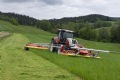 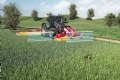 SENSOSAFE podczas pracySENSOSAFE na belce i na kosiarce przedniejhttps://www.poettinger.at/de_at/Newsroom/Pressebild/4532https://www.poettinger.at/de_at/Newsroom/Pressebild/4392